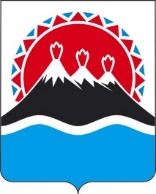 П О С Т А Н О В Л Е Н И ЕПРАВИТЕЛЬСТВАКАМЧАТСКОГО КРАЯг. Петропавловск-КамчатскийПРАВИТЕЛЬСТВО ПОСТАНОВЛЯЕТ:1. Внести в приложение к постановлению Правительства Камчатского края от 19.12.2008 № 437-П «Об утверждении Положения об Администрации Губернатора Камчатского края» следующие изменения:1) в части 28.7 слово «Администрации» заменить словами «Администрации, осуществляет мероприятия в области противодействия терроризму и экстремистской деятельности в пределах своей компетенции»;2) часть 28.8 признать утратившей силу;3) в части 28.11 слова «Камчатского края» заменить словами «в Камчатском крае»;4) часть 39 признать утратившей силу;5) дополнить частью 411 следующего содержания:«411. Организует и осуществляет на межмуниципальном и региональном уровне мероприятия по территориальной обороне.».2. Внести в приложение к постановлению Правительства Камчатского края от 08.04.2011 № 132-П «Об утверждении Положения о Министерстве по чрезвычайным ситуациям Камчатского края» следующие изменения:в части 15 слова «и территориальной обороны» исключить;в части 24.1 слова «территориальной обороне и» исключить;дополнить частью 381 следующего содержания:«381. Обеспечивает поддержание в состоянии постоянной готовности к эффективному использованию сил и средств исполнительных органов государственной власти Камчатского края, предназначенных для минимизации и (или) ликвидации последствий проявлений терроризма.».3. Внести в приложение к постановлению Правительства Камчатского края от 26.05.2011 № 201-П «Об утверждении Положения о Министерстве развития гражданского общества и молодежи Камчатского края» следующие изменения:1) часть 36 признать утратившей силу;2) дополнить частью 361 следующего содержания:«361. Осуществляет функции по реализации региональной политики в сфере общественных, национальных отношений, взаимодействия с некоммерческими организациями.».4.  Реализацию пункта 5 части 1 и пункта 3 части 2 настоящего постановления осуществлять в пределах установленной предельной штатной численности Администрации Губернатора Камчатского края и Министерства по чрезвычайным ситуациям Камчатского края, а также бюджетных ассигнований, предусмотренных на обеспечение их деятельности в краевом бюджете на соответствующий финансовый год. 5. Настоящее постановление вступает в силу после дня его официального опубликования.[Дата регистрации]№[Номер документа]О внесении изменений в отдельные постановления Правительства Камчатского края Председатель Правительства Камчатского края[горизонтальный штамп подписи 1]                Е.А. Чекин